Complete this form and upload it into the Plan of Study – Part I available in your Grad Rebel Gateway student portal. Once submitted, the form will route electronically for signatures. Upon approval by the Graduate College, a final copy of the form will be emailed to your Rebelmail account.Refer to the 2020-21 Graduate Catalog for degree requirements:https://catalog.unlv.edu/preview_program.php?catoid=31&poid=9364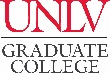 PLAN OF STUDY - Part IIMaster of Science - Mathematical SciencesTeaching Mathematics - Professional Paper Track2020-21CatalogCOURSE REQUIREMENTSRequired Courses - 9 CreditsRequired Courses - 9 CreditsRequired Courses - 9 CreditsRequired Courses - 9 CreditsRequired Courses - 9 CreditsRequired Courses - 9 CreditsRequired Courses - 9 CreditsRequired Courses - 9 CreditsCOURSE(Prefix & #)CREDITSGRADE (if completed)TERM(Taken/anticipated)SUBSTITUTION/TRANSFER (if applicable)SUBSTITUTION/TRANSFER (if applicable)SUBSTITUTION/TRANSFER (if applicable)SUBSTITUTION/TRANSFER (if applicable)COURSE(Prefix & #)CREDITSGRADE (if completed)TERM(Taken/anticipated)COURSECREDITSGRADEINSTITUTIONMAT 711MAT 712MAT 714Algebra Course – 3 CreditsComplete one of the courses in the respective list in the catalog program page (link above).Algebra Course – 3 CreditsComplete one of the courses in the respective list in the catalog program page (link above).Algebra Course – 3 CreditsComplete one of the courses in the respective list in the catalog program page (link above).Algebra Course – 3 CreditsComplete one of the courses in the respective list in the catalog program page (link above).Algebra Course – 3 CreditsComplete one of the courses in the respective list in the catalog program page (link above).Algebra Course – 3 CreditsComplete one of the courses in the respective list in the catalog program page (link above).Algebra Course – 3 CreditsComplete one of the courses in the respective list in the catalog program page (link above).Algebra Course – 3 CreditsComplete one of the courses in the respective list in the catalog program page (link above).COURSE(Prefix & #)CREDITSGRADE (if completed)TERM(Taken/anticipated)SUBSTITUTION/TRANSFER (if applicable)SUBSTITUTION/TRANSFER (if applicable)SUBSTITUTION/TRANSFER (if applicable)SUBSTITUTION/TRANSFER (if applicable)COURSE(Prefix & #)CREDITSGRADE (if completed)TERM(Taken/anticipated)COURSECREDITSGRADEINSTITUTIONAnalysis Course – 3 CreditsComplete one of the courses in the respective list in the catalog program page (link above).Analysis Course – 3 CreditsComplete one of the courses in the respective list in the catalog program page (link above).Analysis Course – 3 CreditsComplete one of the courses in the respective list in the catalog program page (link above).Analysis Course – 3 CreditsComplete one of the courses in the respective list in the catalog program page (link above).Analysis Course – 3 CreditsComplete one of the courses in the respective list in the catalog program page (link above).Analysis Course – 3 CreditsComplete one of the courses in the respective list in the catalog program page (link above).Analysis Course – 3 CreditsComplete one of the courses in the respective list in the catalog program page (link above).Analysis Course – 3 CreditsComplete one of the courses in the respective list in the catalog program page (link above).COURSE(Prefix & #)CREDITSGRADE(if completedTERM(Taken/anticipated)SUBSTITUTION/TRANSFER (if applicable)SUBSTITUTION/TRANSFER (if applicable)SUBSTITUTION/TRANSFER (if applicable)SUBSTITUTION/TRANSFER (if applicable)COURSE(Prefix & #)CREDITSGRADE(if completedTERM(Taken/anticipated)COURSECREDITSGRADEINSTITUTIONFoundations Course – 3 CreditsComplete one of the courses in the respective list in the catalog program page (link above).Foundations Course – 3 CreditsComplete one of the courses in the respective list in the catalog program page (link above).Foundations Course – 3 CreditsComplete one of the courses in the respective list in the catalog program page (link above).Foundations Course – 3 CreditsComplete one of the courses in the respective list in the catalog program page (link above).Foundations Course – 3 CreditsComplete one of the courses in the respective list in the catalog program page (link above).Foundations Course – 3 CreditsComplete one of the courses in the respective list in the catalog program page (link above).Foundations Course – 3 CreditsComplete one of the courses in the respective list in the catalog program page (link above).Foundations Course – 3 CreditsComplete one of the courses in the respective list in the catalog program page (link above).COURSE(Prefix & #)CREDITSGRADE(if completedTERM(Taken/anticipated)SUBSTITUTION/TRANSFER (if applicable)SUBSTITUTION/TRANSFER (if applicable)SUBSTITUTION/TRANSFER (if applicable)SUBSTITUTION/TRANSFER (if applicable)COURSE(Prefix & #)CREDITSGRADE(if completedTERM(Taken/anticipated)COURSECREDITSGRADEINSTITUTIONEducation Courses – 6 CreditsComplete two of the following courses: CIS 622, CIS 624, CIG 620Education Courses – 6 CreditsComplete two of the following courses: CIS 622, CIS 624, CIG 620Education Courses – 6 CreditsComplete two of the following courses: CIS 622, CIS 624, CIG 620Education Courses – 6 CreditsComplete two of the following courses: CIS 622, CIS 624, CIG 620Education Courses – 6 CreditsComplete two of the following courses: CIS 622, CIS 624, CIG 620Education Courses – 6 CreditsComplete two of the following courses: CIS 622, CIS 624, CIG 620Education Courses – 6 CreditsComplete two of the following courses: CIS 622, CIS 624, CIG 620Education Courses – 6 CreditsComplete two of the following courses: CIS 622, CIS 624, CIG 620COURSE(Prefix & #)CREDITSGRADE(if completedTERM(Taken/anticipated)SUBSTITUTION/TRANSFER (if applicable)SUBSTITUTION/TRANSFER (if applicable)SUBSTITUTION/TRANSFER (if applicable)SUBSTITUTION/TRANSFER (if applicable)COURSE(Prefix & #)CREDITSGRADE(if completedTERM(Taken/anticipated)COURSECREDITSGRADEINSTITUTIONElective Courses – 3 CreditsComplete 3 credits of 600- or 700-level MAT or STA courses (excluding MAT 711 & 712), or other advisor-approved courses.Elective Courses – 3 CreditsComplete 3 credits of 600- or 700-level MAT or STA courses (excluding MAT 711 & 712), or other advisor-approved courses.Elective Courses – 3 CreditsComplete 3 credits of 600- or 700-level MAT or STA courses (excluding MAT 711 & 712), or other advisor-approved courses.Elective Courses – 3 CreditsComplete 3 credits of 600- or 700-level MAT or STA courses (excluding MAT 711 & 712), or other advisor-approved courses.Elective Courses – 3 CreditsComplete 3 credits of 600- or 700-level MAT or STA courses (excluding MAT 711 & 712), or other advisor-approved courses.Elective Courses – 3 CreditsComplete 3 credits of 600- or 700-level MAT or STA courses (excluding MAT 711 & 712), or other advisor-approved courses.Elective Courses – 3 CreditsComplete 3 credits of 600- or 700-level MAT or STA courses (excluding MAT 711 & 712), or other advisor-approved courses.Elective Courses – 3 CreditsComplete 3 credits of 600- or 700-level MAT or STA courses (excluding MAT 711 & 712), or other advisor-approved courses.COURSE(Prefix & #)CREDITSGRADE(if completedTERM(Taken/anticipated)SUBSTITUTION/TRANSFER (if applicable)SUBSTITUTION/TRANSFER (if applicable)SUBSTITUTION/TRANSFER (if applicable)SUBSTITUTION/TRANSFER (if applicable)COURSE(Prefix & #)CREDITSGRADE(if completedTERM(Taken/anticipated)COURSECREDITSGRADEINSTITUTIONProfessional Paper – 3 CreditsProfessional Paper – 3 CreditsProfessional Paper – 3 CreditsProfessional Paper – 3 CreditsProfessional Paper – 3 CreditsProfessional Paper – 3 CreditsProfessional Paper – 3 CreditsProfessional Paper – 3 CreditsCOURSE(Prefix & #)CREDITSGRADE(if completedTERM(Taken/anticipated)SUBSTITUTION/TRANSFER (if applicable)SUBSTITUTION/TRANSFER (if applicable)SUBSTITUTION/TRANSFER (if applicable)SUBSTITUTION/TRANSFER (if applicable)COURSE(Prefix & #)CREDITSGRADE(if completedTERM(Taken/anticipated)COURSECREDITSGRADEINSTITUTIONMAT 793TOTAL CREDITS* Minimum credits required for graduation = 30GRADUATION POLICIESGRADUATION POLICIESGRADUATION POLICIESA minimum of 50 percent of the degree program must be 700-level courses excluding thesis, dissertation, or professional/scholarly paper. Individual departments may require more than the Graduate College minimum.Courses used to fulfill requirements for one degree may not be used toward another degree. A candidate for an advanced degree or graduate certificate must have a minimum Graduate Program Grade Point Average of 3.00 to be eligible to graduate or receive the certificate.Refer to the Graduate Catalog for all Academic, Transfer Credit, and program-related policies and requirements.A minimum of 50 percent of the degree program must be 700-level courses excluding thesis, dissertation, or professional/scholarly paper. Individual departments may require more than the Graduate College minimum.Courses used to fulfill requirements for one degree may not be used toward another degree. A candidate for an advanced degree or graduate certificate must have a minimum Graduate Program Grade Point Average of 3.00 to be eligible to graduate or receive the certificate.Refer to the Graduate Catalog for all Academic, Transfer Credit, and program-related policies and requirements.A minimum of 50 percent of the degree program must be 700-level courses excluding thesis, dissertation, or professional/scholarly paper. Individual departments may require more than the Graduate College minimum.Courses used to fulfill requirements for one degree may not be used toward another degree. A candidate for an advanced degree or graduate certificate must have a minimum Graduate Program Grade Point Average of 3.00 to be eligible to graduate or receive the certificate.Refer to the Graduate Catalog for all Academic, Transfer Credit, and program-related policies and requirements.